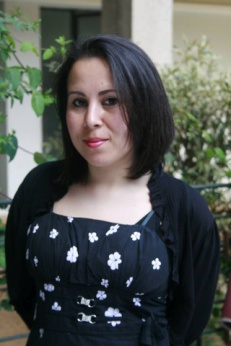 Nom : Hadjara.Prénom : Kahina.Nom d’artiste : Ashka ou Kahina La Slameuse.Date de naissance : 09/05/1983 à Béjaïa. Adresse : 17 Cité Essnaouber Haouch Rouiba, Rouiba Alger.Contact :  00213 551 58 58 23 \ 00213 664 40 11 88.tinhinane_83@hotmail.comPage Photo FB : Ashka Photography.https://www.facebook.com/AshkaPhotographyCompte facebook: Amoureuse LitteratureFormation: 10/ 2007 : Obtention du Diplôme d’Ingénieur d’Etat spécialité génie des procédés option « Génie Chimique », à l’U.S.T.H.B (Babezzouar).02/ 2014 : Obtention du Diplôme de magister spécialité génie industrielle, à l’U.S.T.H.B (Babezzouar).Communications:Administrateur dans plusieurs groupes et pages relatives à la culture.Groupes:Pour les amoureux de la littérature Française: 25 985 membres.Les amoureux de l'art: 1037 membresMeilleurs coins d'Algérie: 1520 membresPour les amoureux du livre 2.0: 416 membresSCLAMER: 15 membresCarte Blanche 48 Wilayas: 150 membresCarte Blanche Alger: 34 membresPages:Infos Arts: 1959 mentions j'aimeLe bon coin d'Art: 1355 mentions j'aimeLes poètes Algériens: 593 mentions j'aimeParcours artistique et concours : Janvier 2013: Participation a un concours littéraire sur Facebook: " les Amoureux du livre", texte a était classer parmi les 30 meilleurs sur 170 Textes.08 Mars 2013: Participation au concours LG de poésie et obtention de la troisième place.15 - 30 avril 2014: Participation a une exposition photo collective, au sein de l'Université de Bab Ezzouar L'USTHB.7 Juillet 2014: Participation au Salon International de la photo HAMASAT 7 photo Galery in Qatif Saoudi Arabia.Janvier 2015: Participation a un concours littéraire organiser par le CCF; le prix de la nouvelle Fantastique 2015.29 Mars au 2 Avril 2015: Participation a un atelier d'écriture (SLAM) avec le fameux Slameur Français d'origine Algérienne: Hocine Ben.7 avril 2015: Participation à l'émission Serial Taggeur sur Alger chaîne III.14 avril 2015: Participation au concours National de SLAM, a l'auditorium de la Radio Algérienne. Arriver en Final.1 Mai 2015: Organisation de la journée robe Kabyle au Jardin d'Essai, et de l'après midi SLAM.2 Mai 2015: Passage SLAM a la wikistage à Tizi Ouzou.17 & 18 Mai 2015: Participation au Concours International de SLAM a Sétif, et l'obtention du troisième prix.4 au 27 Juin 2015: Participation au concours National de la photo insolite au Palais de la Culture Moufdi Zakariya, Alger.5  Juin 2015: Coorganisatrice et participante lors d'un après midi Slam avec Zakaria Brahmi aux musée des Beaux Arts avec la participation de plus d'une vingtaine de participant(e)s venus de plusieurs wilayas.10 Juin 2015: Participation a la création de l'association culturelle CARTE BLANCHE, et membre fondateur et du conseil exécutif. 21 Juin 2015: Second passage au Musée des Beaux Arts, lors de la fête de la musique.25 Juin 2015: Passage a Radio SARBACANE, pour une soirée spéciale SLAM avec Lion Triste (Lakhal Massinissa) et Sam Paulla (Sihem Benniche).07 Juillet 2015: Passage à la radio Alger chaîne trois. Avec Rédha Ménassel dans l'émission 100% Culturelle.08 Juillet 2015: Deuxième édition du prix de la nouvelle fantastique en Algérie. Ma nouvelle a été sélectionnée parmi les 10 sur 119. Elle va être éditée chez Média Plus.23 Juillet 2015: Participation a une scène SLAM au théâtre régional de Bejaïa, sous l'invitation du café littéraire de Bejaia.24 au 31 Juillet 2015: Participation au Festival International Raconte- Arts à Iguersafene (Tizi Ouzou) comme Slameuse et Photographe. 30 et 31 Juillet 2015: Participation a l'atelier d'écriture Slam de Julien Barret.23 Août 2015: Participation au Festival Montagne Art, édition zéro, création et lancement de l'événement a Larbaa Nait Irathen, Tizi Ouzou.27 Août 2015: Les musées nationaux d’Alger, en collaboration avec l’APC d’Alger-Centre, et sous le patronage du ministre de la Culture, on organiser du 25 au 29 août (de 14h à 19h30) à l’esplanade de la Grande-Poste (Alger) la troisième édition du “Musée dans la rue”. Dont une soirée Slam et poésie dont j'étais une des organisatrice et participante.23 Septembre 2015: Passage à la radio Alger chaine III dans l'émission culturelle de Redha Menassel, Shazam.10 Octobre 2015: Participation a l'exposition photo Association Ourida de Blida. Et deux passage radio A la Radio de Blida.28 Octobre au 6 Novembre 2015: Présente au stand de l'Institut Français lors du SILA pour l'apparition du livre: nouvelles Fantastiques thème Climats. Dont figure ma nouvelle: émotions climatiques.